PROCÈS-VERBAUX ET ITINÉRAIRE DE LA RÉUNION 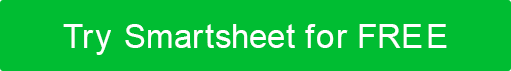 Rappel à l'ordreNom de l'équipe / OrganisationRéunion pour discuterRemarquesNoms des participantsPrénomsParticipants absentsPrénomsdu procès-verbal précédent
Approbation des remarques 
Remarques sur les
rapports
d'affaires inachevées
Remarques 
Motions
Remarques
Nouvelles remarques
commerciales
Annonces
Remarques
Autres remarques d
'ordre du jour
d'ajournement
Remarques 
DATEHEUREEMPLACEMENTAPPROBATION DU SECRÉTAIRE
 (Signature & Date)DÉMENTITous les articles, modèles ou informations fournis par Smartsheet sur le site Web sont fournis à titre de référence uniquement. Bien que nous nous efforcions de maintenir les informations à jour et correctes, nous ne faisons aucune déclaration ou garantie d'aucune sorte, expresse ou implicite, quant à l'exhaustivité, l'exactitude, la fiabilité, la pertinence ou la disponibilité en ce qui concerne le site Web ou les informations, articles, modèles ou graphiques connexes contenus sur le site Web. Toute confiance que vous accordez à ces informations est donc strictement à vos propres risques.